The Long, Unsteady March 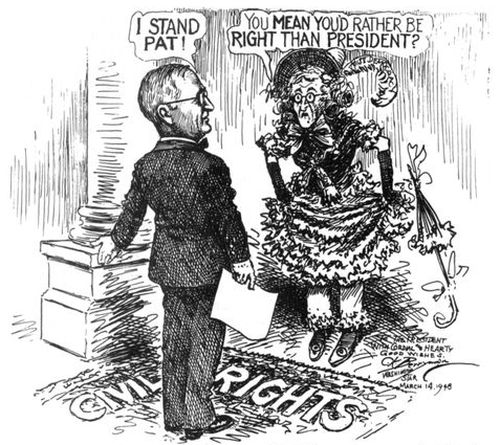 Name: __________________________8th Grade HistorySequencing Events – 10%Place the events below in the correct sequential order by placing the corresponding numbers in the spaces provided.1. passage of the 19th Amendment 2. Isaac Woodard’s ordeal3. Executive Order 9981 issued4. Truman’s speech to the NAACP5. Founding of the NAACP_____		_____		_____		_____		_____Summarizing a Primary Source – 50%Read, review, identify keywords, and summarize documents one and two on the following pages. You may underline your keywords and list your Top 5 & Why at the bottom of the page. Please compose your summary on a separate sheet of loose-leaf paper. You do not have to summarize document three.Document OneTOP 5 & WHYDocument TwoTOP 5 & WHYDocument ThreeDefending a Given Thesis – 40%Analyze the given thesis statement. Using the three documents on this assessment, select one quote from each document to use as evidence to support the thesis you have been assigned. Compose a paragraph response defending your thesis on a separate sheet of loose-leaf paper. The provided graphic organizer is optional but completion is strongly encouraged.THESIS: The hypocrisy of segregated American armed services was a glaring weakness for our nation and an obvious inequality that would spark the beginning of the modern civil rights movement.Graphic OrganizerDocumentONETWOTHREEAuthor:Year:Main Idea:Quote:Explanation of Quote:How Quote Connects to Thesis: